Ежедневный гидрологический бюллетень №40ОЯ: В связи с прогнозом сильных дождей в горных и предгорных районах Туркестанской области в период с 9 по 10 апреля 2024 года ожидается формирование склонового стока и подъемы уровней воды на реках.	  Сведения о состоянии водных объектов Туркестанской области по данным гидрологического мониторинга на государственной сети наблюдений по состоянию на 8 час. 9 апреля 2024 года Данные ГЭС                              Директор                   		                                                        М. ЖазыхбаевСоставил: Султанходжаев Х. тел.: 8 7252 55 08 65Күнделікті гидрологиялық бюллетень №40ҚҚ: 2024 жылдың 9-10 сәуір аралығында Түркістан облысының  таулы және тау етегіндегі аудандарда қатты жауын-шашын болжамына байланысты беткейлік ағынның қалыптасуы және өзендерде су деңгейлерінің көтерілуі күтіледі.Мемлекеттік бақылау желісіндегі гидрологиялық мониторинг деректері бойынша Түркістан облысының су нысандарының 2024 жылғы 9 сәуірдегі сағат 8-гі жай-күйі туралы мәліметтер  СЭС бойынша мәліметтер                        Директор                   		                                                            М. Жазыхбаев 	Орындаған : Султанходжаев Х.    тел.: 8 7252 55 08 65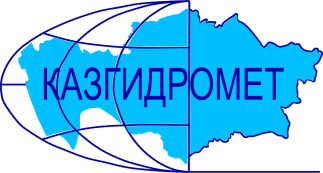 Филиал Республиканского государственного предприятия на праве хозяйственного ведения "Казгидромет" Министерства экологии и природных ресурсов РК по Туркестанской областиФилиал Республиканского государственного предприятия на праве хозяйственного ведения "Казгидромет" Министерства экологии и природных ресурсов РК по Туркестанской областиг. Шымкент   ул. Жылкышиева, 44г. Шымкент   ул. Жылкышиева, 44Тел. 55 08 65Название гидрологического постаОпасный уровеньводы ,смУровень воды ,смИзменение уровня воды за сутки ±смРасход воды, м³/сек Ледовая обстановка и толщина льда смр. Сырдарья –нижний бъеф Шардаринского вдхр.11805420298чистор. Сырдарья-  выше устье р. Келес790      561-4429чистор Сырдарья- с. Байыркум6182682чистор.Сырдарья-автомост выше Шардаринского вдхр. 1111807-2чистор. Келес- с. Казыгурт400278011,4чистор. Келес- устье500280-2944,8чистор. Арысь- аул. Жаскешу40030207,89чистор. Арысь -ж.д.ст. Арысь849493-785,0чистор. Арысь - с. Шаульдер925527-464,4чистор. Жабаглысу -с. Жабаглы35024121,42чистор.Балыкты- с.Шарапкент25116714,01чистор. Машат  -с. Кершетас382156010,5чистор. Аксу- с. Саркырама29811428,70чистор. Аксу- с. Колькент43027838,97чистор.Боролдай-с.Боролдай380221-624,1чистор. Бадам- с. Кызылжар625337211,0чистор. Бадам -с. Караспан500182-128,00чистор. Сайрам -аул. Тасарык38012134,42чистор. Болдыбрек –у кордона Госзаповедника60015501,97чистор. Бугунь -с. Екпенди560340-1421,0чистор. Каттабугунь- с. Жарыкбас536289211,7чистор. Шаян - в 3,3км ниже устья р.Акбет260166-29,43чистор.Угам- с.Угам 3561640чистор. Арыстанды -с. Алгабас320прсхн.б.канал  – с. Алгабас 9300,36чистор.Карашик- с. Хантаги35022624,94чистор. Ашилган- с. Майдантал35021800,80чистор. Шубарсу- с. Шубар61032300,92чистор.Кокбулак-с.Пистели50223822,95чистоКанал Достык-с.Шугыла507-831,0чистоНазвание ГЭСНормальный подпорный уровеньНормальный подпорный уровеньУровеньводы, м БСОбъем,млн м3Сброс,м3/сФактический приток, м3/сНазвание ГЭСУровеньводы, м БСОбъем,млн м3Уровеньводы, м БСОбъем,млн м3Сброс,м3/сФактический приток, м3/свдхр.Шардаринское – г.Шардара252.005200251.344720298474данные вдхр.Шардаринское – г.Шардара за 2023 год   251.755016ҚР Экология және табиғи ресурстар министрлігінің "Қазгидромет" шаруашылық жүргізу құқығындағы Республикалық мемлекеттік кәсіпорнының Түркістан облысы бойынша филиалыҚР Экология және табиғи ресурстар министрлігінің "Қазгидромет" шаруашылық жүргізу құқығындағы Республикалық мемлекеттік кәсіпорнының Түркістан облысы бойынша филиалыШымкент қ.   Жылқышиев көшесі, 44 үй.Шымкент қ.   Жылқышиев көшесі, 44 үй.Тел. 55 08 65Гидрологиялық бекеттердің атауыСудың шектік деңгейі, смСу дең-гейі,смСу деңгейі-нің тәулік ішінде өзгеруі,± смСу шығыны,  м³/секМұз жағдайы және мұздың қалыңдығы, смСырдария өз.- Шардара су қоймасының төменгі бъефі11805420298тазаСырдария өз.- Келес өзеннің жоғарғы сағасы 790  561-4429таза Сырдария өз. – Байырқұм ауылы6182682таза Сырдария  өз. - Шардара су    қоймасынаң жоғары автокөпірі1111807-2таза Келес өз. –Қазығұрт ауылы400278011,4таза Келес-саға500280-2944,8тазаАрыс өз. -Жаскешу ауылы40030207,89тазаАрыс өзені - Арыс т.ж. станциясы849493-785,0тазаАрыс өз. – Шәуілдір ауылы925527-464,4тазаЖабаглысу  өз. - Жабаглы ауылы35024121,42таза Балықты өз. - Шарапкент ауылы25116714,01таза Машат өз. – Кершетас ауылы382156010,5таза Ақсу өз. –Сарқырама ауылы29811428,70таза Ақсу өз. – Көлкент ауылы43027838,97таза Боролдай өз.  – Боролдай ауылы380221-624,1таза Бадам өз.  – Қызылжар ауылы625337211,0тазаБадам өз.-  Қараспан ауылы500182-128,00тазаСайрам өз.-Тасарық ауылы38012134,42таза Балдыбрек өз.- Мемлекеттік қорық кордоны60015501,97таза Бөген өз. – Екпінді ауылы560340-1421,0тазаКаттабөген өз. – Жарыкбас ауылы536289211,7тазаШаян өз.  – Ақбет өзенінің сағасынан 3,3 км төмен260166-29,43тазаӨгем өзені - Өгем ауылы3561640тазаАрыстанды өз. –Алғабас ауылы320өзеннін суы тартылдыканал–Алғабас ауылы9300,36тазаКарашық өзені-Хантағы ауылы35022624,94таза Ашылған өз. –Майдантал ауылы35021800,80таза Шұбарсу өз.- Шұбар ауылы61032300,92таза Көкбұлақ  өз.-Пістелі ауылы50223822,95таза Канал Достық -  Шұғыла ауылы507-831,0тазаСЭС атауы Қалыпты тірек деңгейіҚалыпты тірек деңгейіСу деңгейі,м БЖКөлем,млн м3Төгім,м3/сНақты ағын,м3/с СЭС атауы Су деңгейі,м БЖКөлем,млн м3Су деңгейі,м БЖКөлем,млн м3Төгім,м3/сНақты ағын,м3/с Шардара су қоймасы – Шардара қаласы252.005200251.344720298474Шардара су қоймасы – Шардара қаласы 2023 жылғы деректері   251.755016